Name: _______________________________________________ Date: _________________ 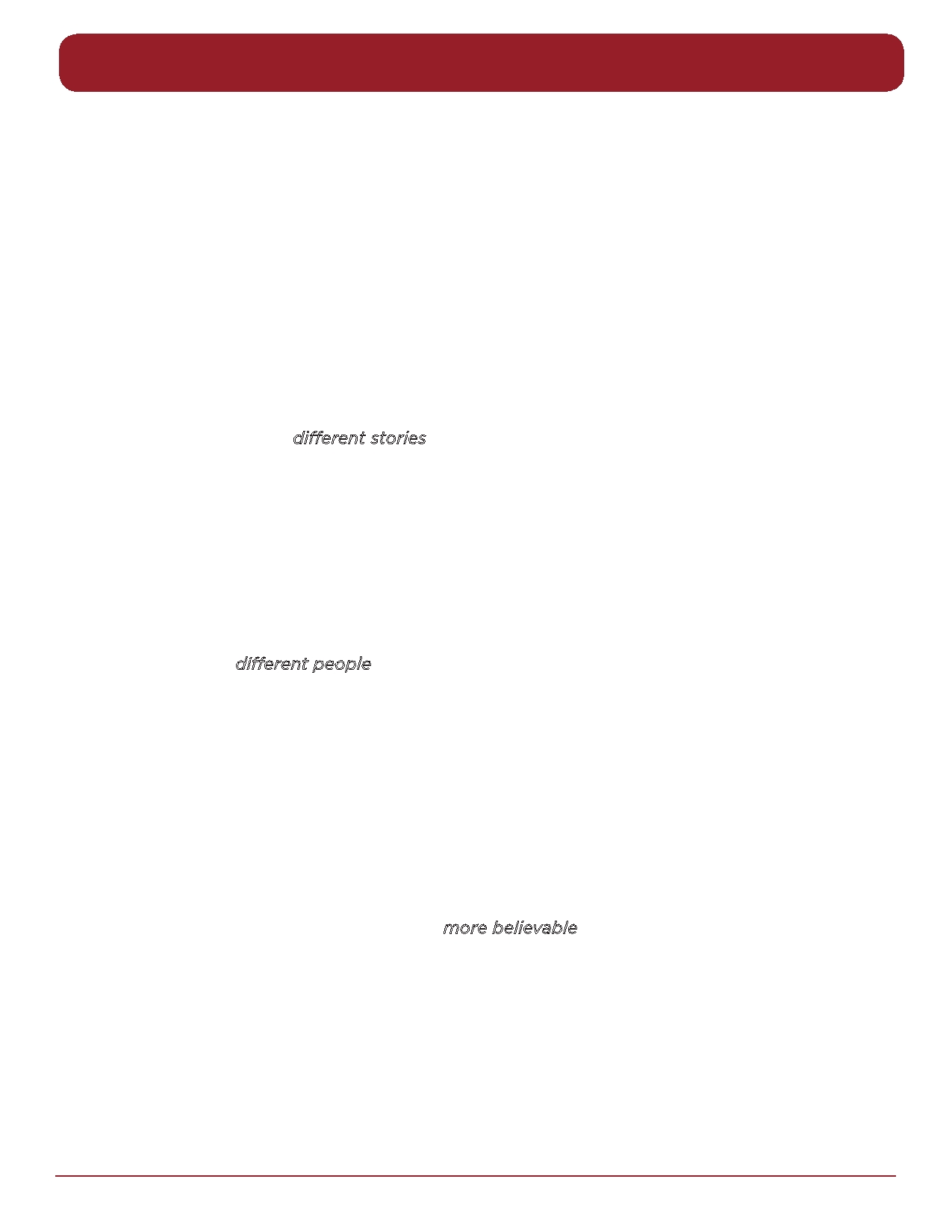 Directions Imagine that you are the principal of a school and you just found out that there was a fight in the lunchroom during lunch. You've asked many students and teachers who witnessed the fight what they saw so you can figure out who started it. Unfortunately, you have received many different accounts that disagree about who started the fight, who was involved, and when it started. It's important to remember that NO ONE is lying. In your group, answer the following questions. Questions (1) How could there be different stories of the event if no one is lying? ___________________________________________________________________________________ ____________________________________________________________________________________ ____________________________________________________________________________________ ____________________________________________________________________________________ (2) Who are the different people who might have seen this fight? (Example: friends of those involved; people who don't know the kids who were fighting; those who were fighting; teachers; students.) ___________________________________________________________________________________ ____________________________________________________________________________________ ____________________________________________________________________________________ ____________________________________________________________________________________ (3) What might make one person's story more believable than another person's? ____________________________________________________________________________________ ____________________________________________________________________________________ ____________________________________________________________________________________ ____________________________________________________________________________________ ____________________________________________________________________________________ 